CAROLINA CHALLENGE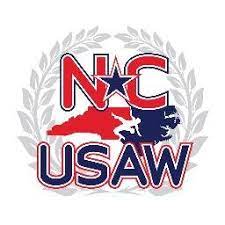 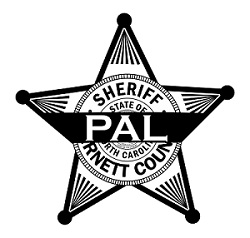 FOLKSTYLE INDIVIDUAL TOURNAMENT17+18 JULY 2021DIVISIONS 17 JULY16U AND JUNIOR WILL BE COMBINED TO FORM BRACKETS. THERE WILL BE A MALE AND FEMALE BRACKET.WEIGHTS WILL BE: 	88,94,100,106,113,120,126,132,138,145,152,160,170,182,195,220,285 (MALE DIVISION)94,100,106,112,117,122,127,132,138,144,152,164,180,200,225 (FEMALE DIVISION)WEIGHT CLASSES MAY BE COMBINED TO HELP ENSURE COMPETITION AND ROUND ROBINS MAY BE USEDDIVISIONS 18 JULYTHERE WILL BE A MALE AND FEMALE BRACKET IN EACH OF THE FOLLOWING AGE GROUPS.14U- 	71,77,83,87,92,97,102,106,110,114,119,125,130,136,149,165,187,250 (MALE DIVISION)	72,79,85,92,97,101,105,110,119,127,136,145,185 (FEMALE DIVISION)12U-	58,63,67,70,74,78,82,86,92,98,108,117,135,160 (MALE DIVISION)	65,70,75,80,85,90,95,100,110,120,130,145 (FEMALE DIVISION)10U-	49,53,56,59,63,67,71,77,84,93,105,120 (MALE DIVISION)	50,55,60,65,70,75,80,90,100,110 (FEMALE DIVISION)8U-	43,45,49,53,56,62,70,85 (MALE DIVISION)	45,50,55,60,70,85 (FEMALE DIVISION)6U-	43,45,49,53,56,62,70,85 (MALE DIVISION)	45,50,55,60,70,85 (FEMALE DIVISION)WEIGHT CLASSES MAY BE COMBINED TO HELP ENSURE COMPETITION AND ROUND ROBINS MAY BE USEDCOST:WRESTLERS: $25.00 IF REGISTERED AND PAID BY 12 JULY (TRACKWRESTLING); $35.00 IF REGISTERED AND PAID AFTER THE 12TH (TRACKWRESTLING) OR AT THE DOOR.SPECTATORS: $7.00 / CHILDREN UNDER 8 ARE $3.00.TIME LINE16 JULY: 	8-9PM 		EARLY WEIGH IN WEARING SINGLET AT SLEEP INN AND SUITES FOR 16U AND JUNIORS17 JULY: 	7-8:30AM 	WEIGH INS WEARING SINGLET (TENTHS WILL BE DROPPED) FOR 16U AND JUNIORS AT OVERHILLS HS		9:00AM		BRACKET CONSTRUCTION AND TOURNAMENT START		8-9PM		EARLY WEIGH IN WEARING SINGLET AT SLEEP INN AND SUITES FOR 14U-8U18 JULY:		7-8:30AM	WEIGH IN WEARING SINGLET (TENTHS WILL BE DROPPED) FOR 14U/12U/10U/8U AT OVERHILLS HS		9:00AM		BRACKET CONSTRUCTION AND TOURNAMENT STARTLOCATION: OVERHILLS HIGH SCHOOL, 2495 RAY ROAD, SPRING LAKE, NC 28390NEARBY LODGING: SLEEP INN AND SUITES, ($84.00 per Night) 102 SLEEPY DRIVE, SPRING LAKE, NC 28390 Phone # (910)672-8951HOSPITALITY ROOM AVAILIBLE FOR CURRENT USAWRESTLING AND NUWAY COACHES, OFFICIALS, AND EVENT STAFFHOSTED BY NCUSAWRESTLING AND THE HARNETT COUNTY SHERIFF’S OFFICE- P.A.L (RANGERS WRESTLING CLUB)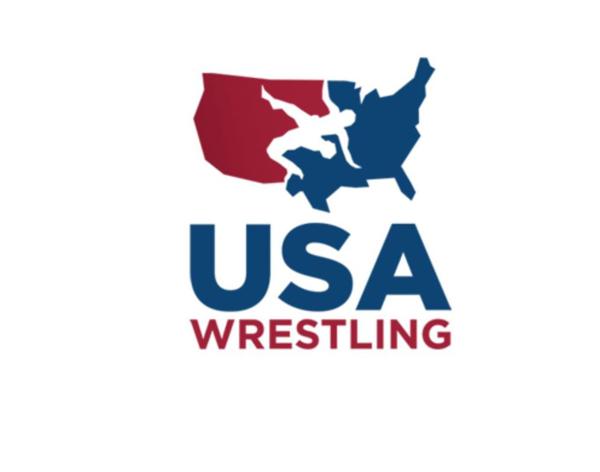 